от «29» сентября 2017 г. № 1/130О частичной замене дотации на выравнивание бюджетной обеспеченности Комсомольского района Чувашской Республики дополнительным нормативом отчислений от налога на доходы физических лицВ соответствии с пунктом 4 статьи 137 и пунктом 5 статьи 138 Бюджетного кодекса Российской Федерации, пунктом 10 статьи 13 и пунктом 12 статьи 17.3 Закона Чувашской Республики от 23 июля 2001 года № 36 «О регулировании бюджетных правоотношений в Чувашской Республике» Собрание депутатов Комсомольского района Чувашской Республики р е ш и л о:Дать согласие на частичную замену дотации на выравнивание бюджетной обеспеченности для бюджета Комсомольского района Чувашской Республики, планируемой к утверждению в республиканском бюджете Чувашской Республики на 2018 год и на плановый период 2019 и 2020 годов, дополнительным нормативом отчислений от налога на доходы физических лиц в бюджет Комсомольского района Чувашской Республики от объема поступлений, подлежащего зачислению в консолидированный бюджет Чувашской Республики от указанного налога.Настоящее решение вступает в силу со дня его официального опубликования.Глава Комсомольского района -председатель Собрания депутатовКомсомольского района                                                                         Х.С.Идиатуллин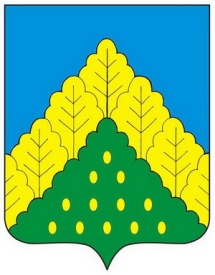 ЧĂВАШ РЕСПУБЛИКИНКОМСОМОЛЬСКИ РАЙОНĔНДЕПУТАТСЕН ПУХĂВĔЙЫШĂНУСОБРАНИЕ ДЕПУТАТОВКОМСОМОЛЬСКОГО РАЙОНАЧУВАШСКОЙ РЕСПУБЛИКИРЕШЕНИЕ